                                编号：            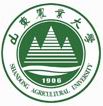 山东农业大学捐赠协议书甲方:                    乙方：  山东农业大学教育发展基金会  为支持山东农业大学教育事业发展，甲方自愿向乙方捐赠，双方一致达成如下协议：第一条  甲方自愿捐赠下列财产给乙方。现金：            （人民币/其它        ）（大写）动产：（名称、数量、质量、价值）                        不动产：（该不动产所处的详细位置、状况及所有权证明）                 第二条  赠与财产用途：                                      第三条  赠与财产的交付时间、地点及方式：一、交付时间：                                          二、交付地点：                                                                                            三、交付方式：                                         1、甲方在约定期限内将赠与财产及其所有权凭证交付乙方，并配合乙方依法办理相关法律手续。2、乙方收到甲方赠与财产后，出具合法、有效的财务接受凭证，并登记造册，妥善管理和使用。第四条  甲方有权向乙方查询捐赠财产的使用、管理情况，并提出意见和建议。对于甲方的查询，乙方应当如实答复。第五条  乙方有权按照本协议约定的用途合理使用捐赠财产，但不得擅自改变捐赠财产的用途。如果确需改变用途的，应当征得甲方的同意。第六条  其他约定事项：                                  第七条  本协议一式四份，甲乙双方各执两份。甲方（签名/盖章）：                 乙方（盖章）：    地址：                       地址：山东省泰安市岱宗大街61号法定代表人：                       法定代表人：电话：                             电话：                           签订时间：    年   月  日